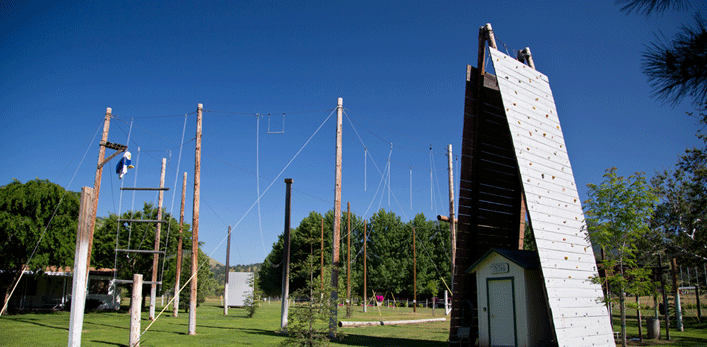 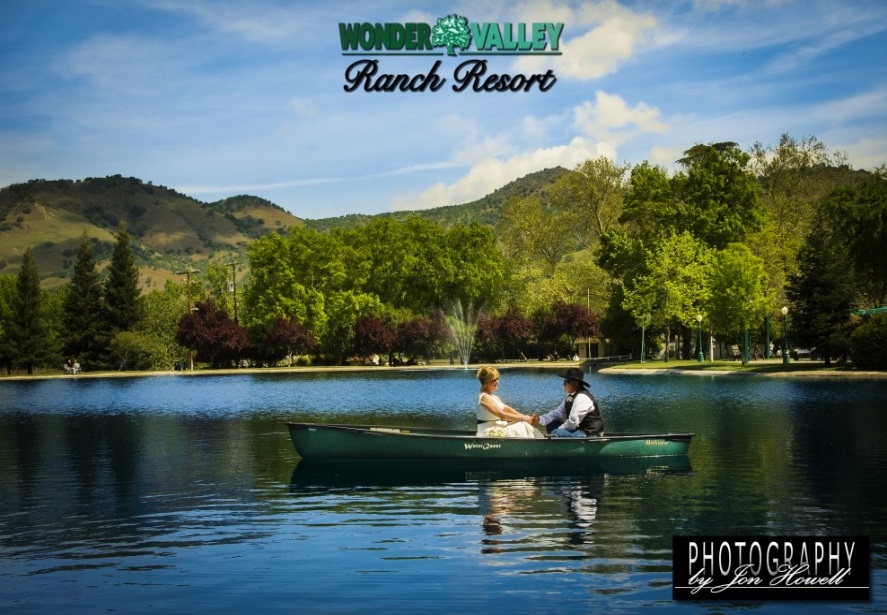 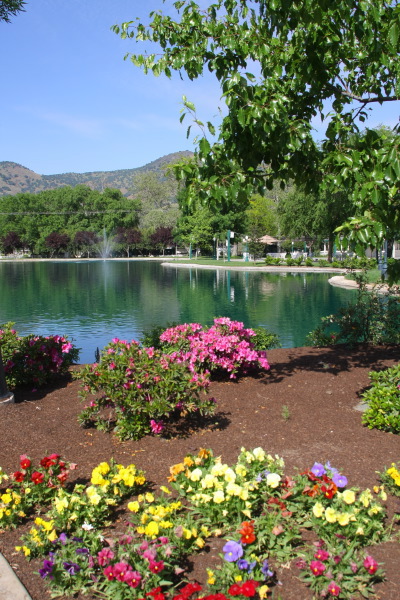 friday, September 16 8:00-5:00AT wONDER VALLEY RANCH8:00-8:30 	Open recreation and social8:30-9:00		Registration, coffee, and mixer9:00-10:30	Moving Toward Understanding Dr. Darlene Murray, Student Equity Coordinator10:30-10:45	Snack break10:45-12:00	Me, Counseling and Equity- continuing the dialogue12:00-1:00	Buffet lunch and recreation1:00-2:30	Introduction to Electronic Educational Planning (EPI)	Kayla Mannon2:30-2:45		Snack Break2:45-4:00	Now what? -planning with EQUITY and EPI in mind			Kayla, Samara, Darlene, and Michelle4:00-5:00		Open recreation and social			Blind Canoe Race		